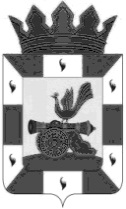   АДМИНИСТРАЦИЯ МУНИЦИПАЛЬНОГО ОБРАЗОВАНИЯ «СМОЛЕНСКИЙ РАЙОН» СМОЛЕНСКОЙ ОБЛАСТИР А С П О Р Я Ж Е Н И Е от 21.07.2015   № 136В целях развития независимой системы оценки качества организаций, расположенных на территории муниципального образования «Смоленский район» Смоленской области, в соответствии со ст. 95.2 Федерального закона от 29.12.2012 № 273-ФЗ «Об образовании в Российской Федерации»1. Утвердить Положение об Общественном совете по проведению независимой оценки качества образовательной деятельности организаций, расположенных на территории муниципального образования «Смоленский район» Смоленской области.2. Утвердить состав Общественного совета по проведению независимой оценки качества образовательной деятельности организаций, расположенных на территории муниципального образования «Смоленский район» Смоленской области.3. Утвердить план работы Общественного совета по проведению независимой оценки качества образовательной деятельности организаций, расположенных на территории муниципального образования «Смоленский район» Смоленской области, на 2015 год.4. Контроль за исполнением данного распоряжения возложить на комитет по образованию Администрации муниципального образования «Смоленский район» Смоленской области (Лонщакова И.В.).Глава Администрациимуниципального образования«Смоленский район» Смоленской области                                       О.Ю. ЯзеваУТВЕРЖДЕНОраспоряжением Администрации муниципального образования «Смоленский район»Смоленской областиот 21.07.2015 № 136ПОЛОЖЕНИЕоб Общественном совете по проведению независимой оценки качества образовательной деятельности организаций, расположенных на территории муниципального образования «Смоленский район» Смоленской области1. Общие положения.1.1. Настоящее Положение об Общественном совете по проведению независимой оценки качества образовательной деятельности организаций, расположенных на территории муниципального образования «Смоленский район» Смоленской области (далее – Положение) определяет компетенцию, порядок формирования и организацию деятельности Общественного совета по проведению независимой оценки качества образовательной деятельности организаций, расположенных на территории муниципального образования «Смоленский район» Смоленской области (далее – Совет).1.2. Совет является общественным органом, обеспечивающим проведение независимой оценки качества образовательной деятельности организаций, расположенных на территории муниципального образования «Смоленский район» Смоленской области (далее – организаций). Совет осуществляет свою деятельность на общественных началах.1.3. Совет в своей деятельности руководствуется Федеральным законом от 29.12.2012 № 273-ФЗ «Об образовании в Российской Федерации», приказом Министерства образования и науки Российской Федерации от 05.12.2013 № 1547 «Об утверждении показателей, характеризующих общие критерии оценки качества образовательной деятельности организаций, осуществляющих образовательную деятельность», иными нормативно-правовыми актами Правительства Российской Федерации, Министерства образования и науки Российской Федерации и комитета по образованию Администрации муниципального образования «Смоленский район» Смоленской области (далее – комитет по образованию), настоящим Положением.2. Функции Совета.Совет проводит независимую оценку качества образовательной деятельности организаций:2.1. Определяет перечень организаций, осуществляющих образовательную деятельность, в отношении которых проводится независимая оценка на календарный год;2.2. Устанавливает при необходимости дополнительные к утвержденным критерии оценки качества образовательной деятельности организаций;2.3. Проводит независимую оценку качества образовательной деятельности организаций с учетом имеющейся информации;2.4. Представляет в комитет по образованию результаты независимой оценки качества образовательной деятельности организаций, а также предложений об улучшении их деятельности;2.5. Взаимодействует с Советом по образовательной политике при комитете по образованию в целях развития муниципальной системы оценки качества образования.3. Порядок формирования Совета.3.1. Состав Совета формируется из представителей общественных организаций. Число членов Совета не может быть менее пяти человек.3.2. Совет формируется в составе председателя, ответственного секретаря и членов Совета.3.3. Председатель Совета и ответственный секретарь избираются из состава Совета простым большинством голосов членов Совета.3.4. Срок полномочий и состав Совета регламентируются распоряжением Администрации муниципального образования «Смоленский район» Смоленской области.3.5. В состав Совета с правом совещательного голоса входит представитель комитета по образованию, назначенный Главой Администрации муниципального образования «Смоленский район» Смоленской области.4. Организация деятельности Совета.4.1. Совет осуществляет свою деятельность в соответствии с настоящим Положением и планом работы на год, формируемым Советом в соответствии с действующим законодательством в области независимой оценки качества образовательной деятельности организаций.4.2. Основной формой деятельности Совета являются заседания, которые проводятся не реже одного раза в полугодие и считаются правомочными в случае присутствия не менее половины членов Совета.4.3. По рассмотренным вопросам открытым голосованием простым большинством от числа присутствующих членов Совета принимаются решения, которые носят рекомендательный характер и отражаются в протоколах заседаний Совета. Члены Совета, не согласные с решением Совета, могут изложить свое особое мнение, которое вносится в протокол заседания Совета. Протоколы заседаний Совета предоставляются председателю комитета по образованию.4.4. За 7 дней до начала заседания Совета ответственные за рассмотрение вопроса представляют ответственному секретарю Совета информационные материалы для рассылки членам Совета.4.5. Председатель Совета:- вносит предложения по изменению состава Совета;- организует работу Совета и председательствует на его заседаниях;- подписывает протоколы заседаний и другие документы Совета;- взаимодействует с руководством комитета по образованию по вопросам реализации решений Совета.4.6. Ответственный секретарь Совета:- организует заседания Совета, уведомляет членов Совета о дате и времени предстоящего заседания;- готовит и согласовывает с председателем Совета проекты документов и решений для обсуждения на заседаниях Совета;- ведет, оформляет и рассылает членам Совета протоколы заседаний, а также материалы к предстоящему заседанию Совета;- информирует членов Совета о мероприятиях и документах, имеющих значение для организации и содержания деятельности Совета;- в отсутствие председателя Совета проводит заседания Совета.4.7. Члены Совета:- вносят предложения по формированию повесток дня заседаний Совета;- взаимодействуют со средствами массовой информации по освещению вопросов, относящихся к компетенции Совета;- участвуют в подготовке материалов по рассматриваемым на заседаниях Совета вопросам;- лично участвуют в заседаниях Совета и не вправе делегировать свои полномочия другим лицам, участвуют в обсуждении вопросов и голосовании.4.8. Информация о деятельности Совета, в том числе о результатах независимой оценки качества, передается в комитет по образованию для публикации на официальном сайте в сети «Интернет».УТВЕРЖДЕНраспоряжением Администрации муниципального образования «Смоленский район»Смоленской областиот 21.07.2015 № 136СОСТАВОбщественного совета по проведению независимой оценки качества образовательной деятельности организаций, расположенных на территории муниципального образования «Смоленский район» Смоленской области1. Тимошенков В.Н. - председатель совета ветеранов Смоленского района - председатель Общественного совета (по согласованию);2. Малышкина Т.И. – председатель районного родительского собрания - ответственный секретарь Общественного совета;3. Лонщакова И.В. – председатель комитета по образованию Администрации муниципального образования «Смоленский район» Смоленской области, председатель Смоленского регионального отделения ООО «Ассоциация учителей сельских школ» - член Общественного совета;4. Бакустина М.А. – председатель Смоленской районной организации Профсоюза работников народного образования и науки Российской Федерации - член Общественного совета;5. Молоткова Э.И. - депутат Смоленской районной Думы четвертого созыва - член Общественного совета (по согласованию);6. Захарова В.А. – Председатель Смоленской районной организации Смоленской областной организации Всероссийского общества инвалидов -  член Общественного совета (по согласованию);7. Захаров С.П. - проректор по развитию региональной системы образования ГАУ ДПОС «Смоленский областной институт развития образования», член бюро регионального отделения ООО «Всероссийское педагогическое собрание» - член Общественного совета (по согласованию).УТВЕРЖДЕНраспоряжением Администрации муниципального образования «Смоленский район»Смоленской областиот 21.07.2015 № 136ПЛАН РАБОТЫОбщественного совета по проведению независимой оценки качества образовательной деятельности организаций, расположенных на территории муниципального образования «Смоленский район» Смоленской области, на 2015 годТематика заседаний Общественного совета:Август 2015 года1. О целях и задачах Общественного совета.2. Разработка и утверждение критериев оценки качества образовательной деятельности организаций, осуществляющих образовательную деятельность.Декабрь 2015 года1. О проблемах и качестве предоставления образовательных услуг в образовательных организациях муниципального образования «Смоленский район» Смоленской области.2. Подведение итогов работы Общественного совета за 2015 год.3. Утверждение плана работы Общественного совета на 2016 год.Об Общественном совете по проведению независимой оценки качества образовательной деятельности организаций, расположенных на территории муниципального образования «Смоленский район» Смоленской области